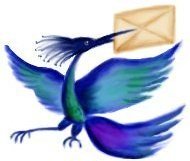 Приглашаем вас на Одиннадцатую международную научную конференцию «Риторика в свете современной лингвистики», которая пройдёт в Смоленском государственном университете 14-15 июня 2018 года. Конференция проводится кафедрой французского языка.Тематика конференции традиционная:•  Тропеистика •  Экспрессивный синтаксис•  Функциональные стили•  Анализ художественного текстаРегламент работы:Доклад на пленарном заседании – 20 мин.Сообщение на заседании секции – 15 мин.Заявки на участие в конференции принимаются до 10 мая 2018 года по адресу: brick_67@bk.ru (Марине Петровне Тихоновой). Просьба продублировать заявку по следующим адресам: vlassovajulie@mail.ru (Юлии Николаевне Власовой) и eukozhina@gmail.com (Елене Юрьевне Кожиной). После конференции планируется выпуск сборника статей «Риторика  Лингвистика», который зарегистрирован в наукометрической базе РИНЦ. 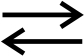 Требования к оформлению статьи вы найдёте в конце информационного письма. Контактные телефоны: (4812) 66-69-86 (Марина Петровна Тихонова)                                        (4812) 38-86-48 (Юлия Николаевна Власова) Будем рады вашему участию! 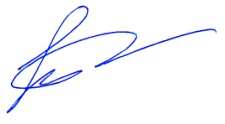 Председатель оргкомитета                            М.П. Тихонова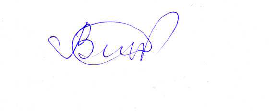            Сопредседатель                                                   Ю.Н. ВласоваЗаявку на участие в конференции следует прислать на указанные выше адреса по следующей форме:Иногородним участникам могут быть забронированы места в гостинице университета. Стоимость одного места в двухместном номере –1400 руб. (в блоке из двух двухместных номеров) и 1700 руб. (в отдельном двухместном номере); стоимость одноместного номера – 1900 руб. в сутки. Заявки на бронирование следует направить в оргкомитет конференции не позднее 10 мая 2018 года. Участникам конференции необходимо оплатить оргвзнос в размере 800 руб. Просим вас оплатить оргвзнос до 10 мая 2018 года и прислать копию квитанции об оплате.Реквизиты для оплаты оргвзноса:Наименование получателя платежа: СмолГУИНН 6730015219 КПП 673001001л/с 20636Х31210в УФК по Смоленской областирасчётный счёт № 40501810066142000001в Отделении Смоленск г. СмоленскБИК 046614001ОКАТО 66401000000КБК 00000000000000000180ОКПО 02080084ОКВЭД 80.30.1                            ОКТМО 66701000001ОГРН 1026701447123Наименование платежа: оргвзнос конференции «Риторика в свете современной лингвистики» (кафедра французского языка)Требования к оформлению статьи Обращаем ваше внимание на некоторые изменения в требованиях                       к публикации РИНЦ и просим непременно их соблюсти!Объём статьи – не менее 8 страниц.  Шрифт Times New Roman, размер шрифта – 14, междустрочное расстояние – 1 интервал. Поля: слева – ., справа – 1,5 см., снизу и сверху – 2 см. Абзацный отступ – 1,25 см. Символы: кавычки «....» (при выделениях внутри цитат использовать другой тип кавычек, например, «...“....”...»); тире обычное (–) (необходимо различать дефис и тире).Общий порядок расположения частей статьи:Инициалы, фамилия автора (кегль 14, жирн.) – в правом верхнем углу.Полное название университета (кегль 14, курсив) – в правом верхнем углу под фамилией автора. УДК (кегль 14, курсив) – в правом верхнем углу; отделяется от названия университета пробелом в один интервал.Название статьи (кегль 14, жирн.) – располагается по центру; отделяется от УДК пробелом в один интервал. Ключевые слова (5–10 слов) (кегль 12, курсив; сочетание «Ключевые слова» – обычным шрифтом) – отделяются от названия статьи пробелом в один интервал; ключевые слова отделяются друг от друга точкой с запятой.Аннотация (около 200 слов) (кегль 12, курсив) – отделяется от ключевых слов пробелом в один интервал; в аннотации необходимо отразить суть статьи, она должна быть понятной, в том числе в отрыве от основного текста статьи, информативной и хорошо структурированной.Текст статьи (кегль 14); отделяется от аннотации пробелом в один интервал. Литература (кегль 14, слово «ЛИТЕРАТУРА» выделяется заглавными буквами, жирн.) – отделяется от текста статьи пробелом в один интервал.  Имя и отчество (полностью), фамилия автора на русском языке (кегль 14, жирн.) – располагаются по центру; отделяются от списка литературы пробелом в один интервал. Инициалы, фамилия автора на английском языке (кегль 14, жирн.) – располагаются по центру.Полное название университета на английском языке (кегль 14) – располагается по центру.  Название статьи на английском языке (кегль 14, жирн.) – располагается по центру; отделяется от названия университета пробелом  в один интервал. Ключевые слова на английском языке (5–10 слов) (кегль 12, курсив; сочетание «Key words» – обычным шрифтом) – отделяются от названия статьи пробелом в один интервал; ключевые слова отделяются друг от друга точкой с запятой.Аннотация на английском языке (около 200 слов) (кегль 12, курсив) – отделяется от ключевых слов пробелом в один интервал.Сведения об авторах: фамилия, имя, отчество автора (авторов) полностью; учёная степень; должность; название кафедры; место работы (учёбы) каждого автора; контактная информация (e-mail) для каждого автора (кегль 14) (на русском языке).Образец оформления статьи:М.П. Тихонова Смоленский государственный университетУДК  811.133.1’38Название статьи на русском языкеКлючевые слова: ключевое слово на русском языке; ключевое слово на русском языке; ключевое слово на русском языке; ключевое слово на русском языке; ключевое слово на русском языке; ключевое слово на русском языке.Аннотация на русском языке (около 200 слов).Текст статьи …ЛИТЕРАТУРАИсточник 1.Источник 2.… Марина Петровна Тихонова  M.P. TikhonovaSmolensk State UniversityНазвание статьи на английском языкеKey words: ключевое слово на английском языке; ключевое слово на английском языке; ключевое слово на английском языке; ключевое слово на английском языке; ключевое слово на английском языке; ключевое слово на английском языке.Аннотация на английском языке (около 200 слов). Сведения об авторе:Тихонова Марина Петровна – кандидат филологических наук, доцент кафедры французского языка Смоленского государственного университета. E-mail: brick_67@bk.ru.Образец оформления списка литературы:Цитируемые работы печатаются в алфавитном порядке, сначала перечисляются труды на основе кириллицы, затем – на основе латинской азбуки. Выходные данные в списке литературы оформляются следующим образом: Виноградов В.В. Проблемы литературных языков и закономерностей их образования и развития. – М.: Наука, 1967. – 136 с. Назарова Л.В. Культурологический аспект делового английского языка: автореф. дис. … канд. филол. наук. – СПб., 2008. – 24 с. Падучева Е.В. К когнитивной теории метонимии // Труды междунар. конф. Диалог’2003 [Электронный ресурс]. – URL: http://www.dialog-21.ru/Archive/2003/Paducheva.htm (дата обращения: 10.04.2018).Сайкова Н.В. Лингвоперсонологический анализ вторичных текстов // Филологические науки. – 2009. – № 3. – С. 110–118.Стернин И.А. Методика исследования структуры концепта // Методологические проблемы когнитивной лингвистики. – Воронеж: Воронежский государственный университет, 2001. – С. 58–65.Drillon J. Traité de la ponctuation française. – P.: Gallimard, 1991. – 472 p.  Perko G. Le rôle de la métonymie dans l’émergence du sens argotique // Registres de langue et argot(s): lieux d’émergence, vecteurs de diffusion. – München: Martin Meidenbauer, 2011. – P. 29–43.  The British National Corpus [Электронный ресурс]. – URL: http://www.natcorp.ox.ac.uk (дата обращения: 30.03.2018).Образец оформления библиографических ссылок:Библиографические ссылки оформляются с указанием номера работы в библиографическом списке [1], [1–3], [1; 6; 8] или с указанием номера работы и номера страницы [2, с. 10]. Просим присылать статьи до 1 августа 2018 года по электронной почте по следующим адресам: brick_67@bk.ru (Марине Петровне Тихоновой) и eukozhina@gmail.com (Елене Юрьевне Кожиной).Информацию о стоимости и об оплате статей мы разошлём авторам, когда будет готов типографский макет сборника. Ф.И.О. (полностью)ОрганизацияКафедраДолжностьУчёная степень (звание) Контактный телефонДомашний адресЭлектронная почтаТема доклада Аннотация доклада (5–10 предложений) Необходимость гостиницы (указать даты) 